2ª ETAPA- PARCIALCONTEÚDO PEDAGÓGICO.DÉCIMA OITAVA SEMANAOBJETIVOS:As atividades propostas têm como objetivo estimular o desenvolvimento integral das crianças trabalhando o cognitivo, físico e socioemocional a fim de proporcionar também uma maior interação entre a família;ROTINA DIÁRIA:              ORIENTAÇÃO AOS SENHORES PAIS/RESPONSÁVEIS:1º-Leitura/ conversa sobre os combinados e regras; Exemplo, abaixo:2º-Roda de conversa; Comece falando informalmente sobre assuntos do cotidiano ou curiosidades pessoais a criança. A ideia é aproximar os pais do objeto do conhecimento em si - no caso, a própria conversa. Exemplos: como foi seu dia, falar sobre os membros da família, amiguinhos da escola, escolha do nome da criança, falar sobre a cidade etc.3º- Cantigas de RodaA musicalização com as cantigas de roda pode ser feita pelos pais/responsáveis resgatando as músicas que conhecem de sua infância ou por intermédio do uso de recursos digitais como CDs, DVDs ou vídeos;Link de sugestão: https://www.youtube.com/watch?v=V8JU4Q7hKe84º- Faça a Leitura diária do Alfabeto e dos números com as crianças: 5º Realização das atividades pedagógicas:Orientação:Cobrir o pontilhado da letra  A com lápis de escrever, depois pinte as ilustrações da atividade com o lápis de cor.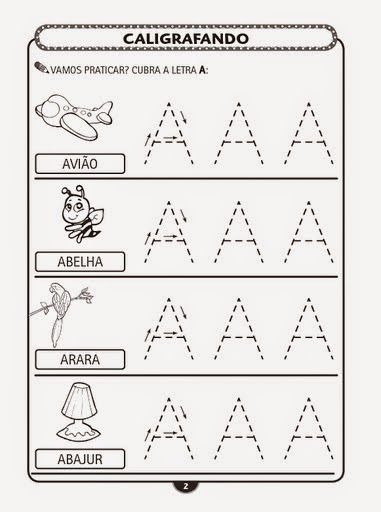 ATIVIDADE RETIRADA DA INTERNET.Orientação:Complete as palavras com a vogal que falta  com o lápis de escrever;  leia a palavra completa para a criança associar ao desenho, pinte as ilustrações com lápis de cor.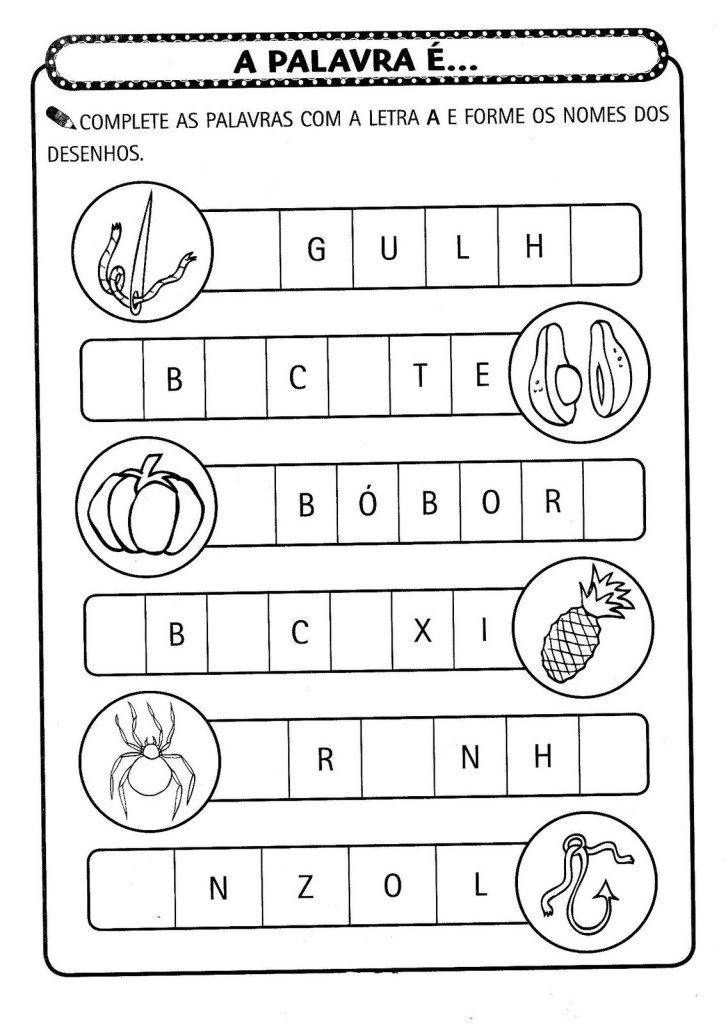 Orientação:Converse com a criança sobre: Quais formas geométricas estão apresentadas na atividade? Quais objetos tem na casa com estes formatos?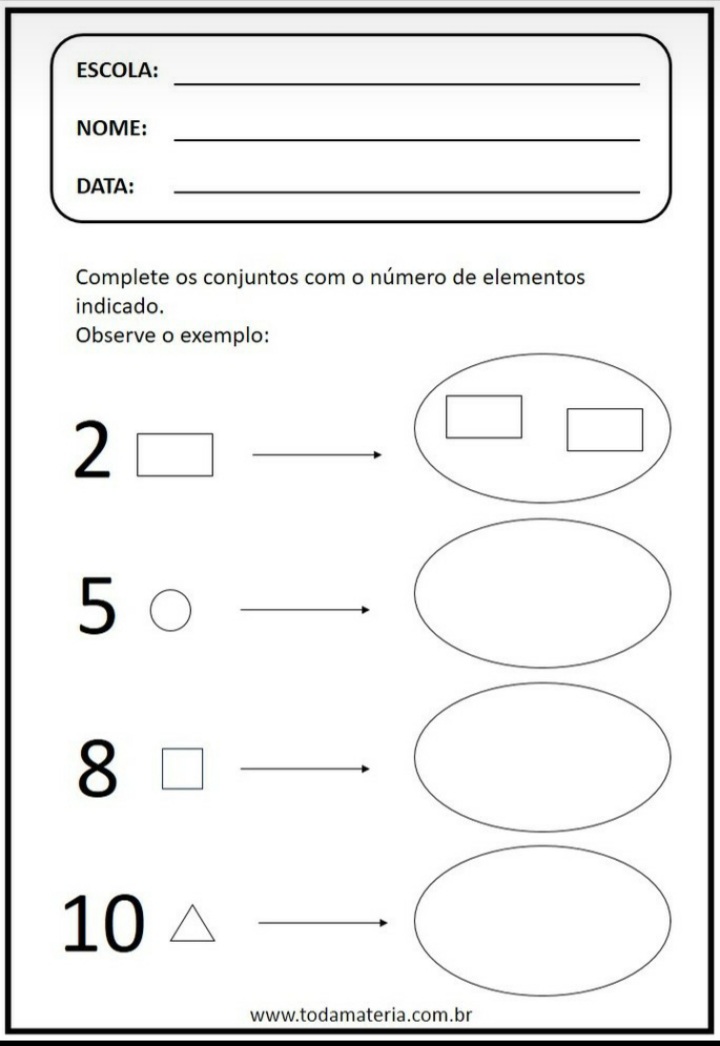  HORA DA HISTÓRIA.ASSISTA A HISTÓRIA “A ÁRVORE DO AMOR” E FAÇA UM LINDO DESENHO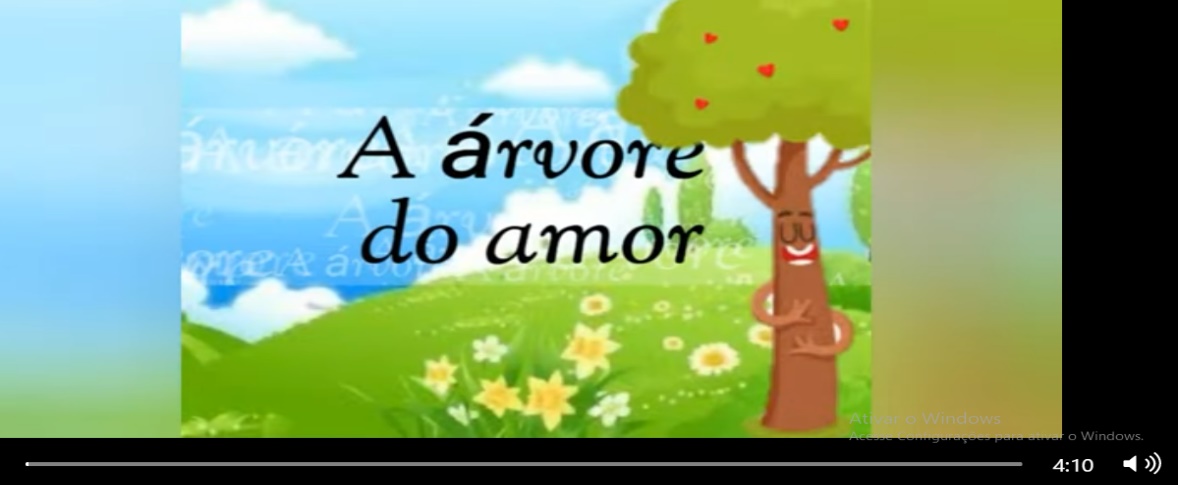 LINK DO VÍDEO: https://youtu.be/sOlvZ44pNyUATIVIDADE DE RECREAÇÂOBRINCADEIRA: COLA BOLINHASMaterial necessário:Fita adesiva larga tipo durexBolinhas coloridas de plástico ou bolinhas de papel colorido. Desenvolvimento: a criança deverá colar as bolinhas na fita adesiva que deverá estar afixada entre dois pontos (duas cadeiras)O adulto deverá estipular um tempo mínimo para que a criança cole o maior número de bolinhas na fita separando por cores.Objetivo: estimular a contagem, o conhecimento das cores, a atividade física.Querida criança!Saudade de você.Nome:Professora:Escola:Data: